Annex 17a:  PRR Template for Periodic Review and Re-Approval Summary ReportPeriodic Review and Re-approval PanelA sub-committee of Education CommitteeSummary of a Periodic Review and Re-approval Panel held on [insert date xx-xx-20xx] to consider the following proposals:DECISIONThe decision of the Programme Approval Panel is to recommend the following to the University Senate:To approve the provision for a 5-year period, or until the next Periodic Review To approve the provision for a designated period of time (less than 5-years)That the provision is not approved for the following detailed reasons Delete outcomes that do NOT apply. For 1c. insert list of reasons for non-approval.COMMENDATIONS Panels are invited to commend features of good practice. A feature of good practice is a process or way of working that, in the view of the Panel makes a particularly positive contribution in relation to: assurance of academic standards; the quality and/or enhancement of the learning opportunities for students; the quality of the information produced about the higher education provision.The Panel commends the programme team on the following features of good practice:(Insert features of good practice)1.  2.   CONDITIONSTo ensure that the programmes are fit for purpose, exceptionally, the Panel requires the completion of the following CONDITIONS of approval, by (insert date xx-xx-20xx)1.  2.   RECOMMENDATIONS (Maximum of three)To ensure that the programmes remain fit for purpose, the Panel makes the following recommendations for action during the first year of operation, [insert academic year].1.  2.   Progress on these recommendations should be reported during the annual monitoring of the Programmes in the Programme Plan for the first year of operation, [insert academic year].Report Author:Report Date:Summary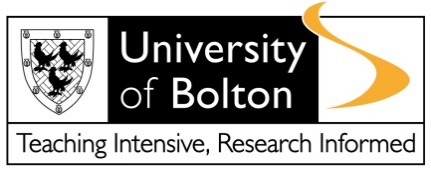 Award and Programme TitleCourse codePartner  organisation/PSRB/ external awarding body or organisation (if applicable)